CREATIV  KREIS  INTERNATIONAL  e. V. Worldwide Artists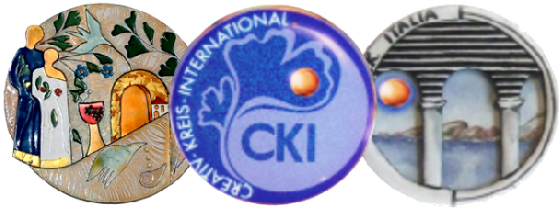 Mary Mulder -1°,Presidente -Doornappelstraat31-NL-5552 RM ValkenswaardTel. +31-40-2016929 - E-Mail infocki-marymulder.comPresidente italiano: Attilio M. Compagnoni Tel+39-035-493 93 37, fax +39-035-499 77 59, e-mail: info@emaylumitalia.it Laboratorio: Via Località Bedeschi 10 a, 24040 Chignolo d’Isola (BG)	Web-site www.cki.altervista.org_______________________________________________________________________________________SOLO MATERIALE INFORMATIVO - ONLY MAILING LIST
Attraverso l'iscrizione alla mailing list, si riceveranno via e-mail materiali informativi riguardanti i nuovi eventi legati all'associazione (seminari di smalto, mostre italiane e internazionali, ecc) - By subscribing to the mailing list you will receive information on new events related to the association (esame seminars, Italian and International exhibitions, etc.)
Il/la sottoscritta chiede di iscriversi al C.K.I. Italia -The undersigned asks to join the C.K.I. Italy
Nome - Name……….………….…………..……………...........Cognome- Last Name …….……………….………..……….……...........................Nato a - Born in…………..…………………..…………..….……................................ Stato – State………………………………………....................
Indirizzo - Address…………………………………….………………………………………………………………...............................................................CAP - Postcode.........….……………….Città - Town…………………………………………………………………....................Tel………..……..…..………................Fax…..………………..….…….…….E-mail………...…………………………….……...Acconsento ad utilizzare i miei dati sensibili ai fini dell’associazione (opzionale):		□ SI - YESI authorize to use my personal data for the purposes of the association (optional):        	□ NO - NOFirma - Signature………………………………………...........	Data - Date………………………...Spedire il foglio compilato ad Attilio Compagnoni, per e-mail all’indirizzo info@emaylumitalia.it  o per fax al numero +39-035-499 77 59 oppure consegnare a un membro del comitato artistico - Send the filled-in form to Attilio Compagnoni, by e-mail at info@emaylumitalia.it or fax at +39-035-499 77 59  or give it in person to a member of the artistic committee.